PROGRAM HOSPODÁRSKEHO ROZVOJA ASOCIÁLNEHO ROZVOJA OBCE NA ROKY 2015-2030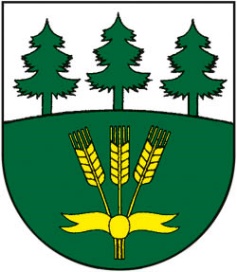 O B  S A HOBSAH1. ÚVOD.......................................................................................................................................32. AUDIT ÚZEMIA A ZÁKLADNÉ INFORMÁCIE...............................................................  63. STRATEGICKÁ  ČASŤ - MATERIÁLNE A FINANČNÉ ZDROJE OBCE.....................  204. PROGRAMOVÁ ČASŤ -  ROZVOJOVÝ  PROGRAM  OBCE.........................................  235. FINANČNÁ  ČASŤ  - EKONOMICKÉ ZDROJE OBCE....................................................  306. REALIZAČNÁ ČASŤ – REALIZOVANÉ PROJEKTY V OBCI........................................ 327. ZÁVER....................................................................................................................................331. ÚVODProgram hospodárskeho rozvoja a sociálneho rozvoja obce je strednodobý programový dokument, ktorý bol spracovaný na základe zákona č. 503/2001 Z.z. o podpore regionálneho rozvoja, v zmysle par. 8, ktorý rámcovo vymedzuje jeho základné časti. Pri spracovaní programu boli rešpektované zásady regionálnej politiky vlády SR a princípy regionálnej politiky EÚ zakotvené najmä v nariadení Rady (ES) č. 1288/1999 (nariadenie o štrukturálnych fondoch).Východiskami pri tvorbe Programu hospodárskeho rozvoja a sociálneho rozvoja obce boli:zákon 369/1990 Z.z. o obecnom zriadení,zákon 583/2004 Z.z. o rozpočtových pravidlách územnej samosprávy,zákon 539/2008 Z.z. o podpore regionálneho rozvoja a metodický pokyn pre tvorbu PR/SPR,Stratégia rastu EÚ do roku 2020 (najmä časti týkajúce sa budúcich priorít v rámci dotačných mechanizmov),Národný strategický referenčný rámec,Národný rozvojový plán (NRP),Program hospodárskeho rozvoja a sociálneho rozvoja Banskobystrického samosprávneho kraja,Program odpadového hospodárstva obce,Diverzifikovaná politika Banskobystrického samosprávneho kraja.Dokument Program hospodárskeho rozvoja a sociálneho rozvoja obce je základným dokumentom, ktorým sa obec pri výkone svojej činnosti stará o všestranný rozvoj svojho územia a o potreby svojich obyvateľov. Vyjadruje komplexnú predstavu obyvateľov o budúcnosti rozvoja obce. Program hospodárskeho rozvoja a sociálneho rozvoja obce bude dokumentom, ktorého schválením, zabezpečením realizácie a kontrolou plnenia zastupiteľstvo obce v súlade so zákonom č. 302/2001 Z.z. plní úlohu samosprávy v starostlivosti o všestranný rozvoj spracovaného územia a o potreby jeho obyvateľov. Hlavné ciele PR sú:analyzovať hospodársky a sociálny rozvoj obce, hlavné smery jej vývoja a stanoviť ciele a prvoradé potreby,určiť úlohy a prvoradé potreby v rozvoji technickej infraštruktúry, sociálnej infraštruktúry, v starostlivosti o životné prostredie, vo vzdelávaní, v kultúre a v ďalších oblastiach podpory regionálneho rozvoja,navrhnúť finančné a administratívne zabezpečenie cieľov obce,sformulovať stratégiu smerovania daného územia, ktorá vyjadruje ekonomické asociálne záujmy občanov (širokej verejnosti) a zároveň je v súlade s vyššími koncepciami štátu, VÚC, príslušného mikroregiónu, rezortnými stratégiami, záujmami ochrany životného prostredia, kultúrneho dedičstva a pod.zabezpečiť kontinuitu rozvoja obce bez ohľadu na momentálne personálne obsadenie vo vedení obce,určiť možnosti využitia dotácií na financovanie zámerov obce (schválený PR/SPR je povinnou prílohou pri žiadostiach o čerpanie dotácií z fondov Európskych spoločenstiev v oblasti rozvoja obce).Základné programovacie dokumenty podpory regionálneho rozvojaProgram hospodárskeho  rozvoja a sociálneho rozvoja obce je súčasťou sústavy základných dokumentov podpory regionálneho rozvoja v Slovenskej republike. Táto sústava je členená na strategické a programové dokumenty.  Dokumenty sú vypracovávané na úrovni štátu, sektorov, zdrojov predvstupových a štrukturálnych fondov. Podpora regionálneho rozvoja sa vykonáva podľa:a) Národnej stratégie regionálneho rozvoja Slovenskej republiky,b) Programu rozvoja vyššieho územného celku,c) Programu rozvoja obce,d) Spoločného programu rozvoja obcí.Obecné zastupiteľstvo v roku 2016 odsúhlasilo aktualizáciu Programu hospodárskeho rozvoja a sociálneho rozvoja obce. Boli menovaní členovia vytvorenej komisie. Ich úlohou bolo pripraviť program založený na poznaní potenciálu obce, jeho zhodnotení smerujúcemu k jej všestrannému rozvoju. Členovia komisie sa dohodli na štruktúre a postupe jednotlivých prác.Program hospodárskeho rozvoja a sociálneho rozvoja obce vznikol za aktívnej účasti členov komisie, ktorá mala na starosti zadefinovanie a následne zaradenie strategických cieľov do PR/SPR. Táto komisia pozostávala z vybraných zástupcov samosprávy, podnikateľskej sféry, záujmových združení a odborných inštitúcií.2. AUDIT ÚZEMIA A ZÁKLADNÉ INFORMÁCIESamosprávny kraj:			Banskobystrický	Okres:					DetvaRegión:				PodpoľanieIČO:					17066905Rozloha:				893 haPrvá písomná zmienka:		v roku 19932.1 HISTÓRIA OBCEAj napriek krátkej samostatnej histórii - Korytárky vznikli odčlenením sa od Kriváňa 1. januára 1993 – zaujíma obec v podpolianskom regióne dôstojné miesto a pozná ju verejnosť celého stredného Slovenska. Korytárky môžu dokumentovať svoj vznik a históriu osídlenia už pred tromi storočiami a majú sa čím pochváliť aj v súčasnosti.Do povedomia milovníkov slovenskej ľudovej kultúry sa Korytárky dostali najmä v posledných rokoch a to vďaka dvom významným kultúrnym podujatiam - Celoslovenskej prehliadke fujarášov a Celoslovenskej prehliadke heligonkárov. Zážitky z týchto podujatí bývajú nezabudnuteľné. Obec však môže návštevníkom ponúknuť i niekoľko zaujímavostí z oblasti kultúrnych pamiatok, prírodných krás, turistiky či živého folklóru počas celého roka. Nech je toto pozvánka pre návštevníkov Korytárok a domácim obyvateľom nech to pripomenie skutočnosti, na ktoré môžu byť hrdí.Ako súčasť Podpoľania, a v užšom ponímaní súčasť Detvy, zdieľali Korytárky spoločnú históriu spolu s ďalšími obcami, osadami i mestami tohto regiónu. Prvé doklady o trvalejšom osídlení detvianskej oblasti pochádzajú z mladšej a neskorej doby bronzovej (11.- 8. stor. pred n.l.) a viažu sa najmä k lokalite Kalamárka. Osídlenie Korytárok súvisí, o.i., s doznievajúcou valaskou a kopaničiarskou kolonizáciou v 16. - 17. storočí. Kolonizácia vtisla pastiersko - roľnícky charakter tejto osade, tak ako nakoniec celému územiu Detvy s jej rozsiahlymi lazmi. Prvý doklad o vzniku Detvy pochádza z roku 1638 (Správa baróna Prandeisa, v ktorej je zmienka o novej obci na panstve Vígľaš, 1638, ŠÚBA, Banská Štiavnica) a od tohto dátumu aj Korytárčania odvodzujú svoju históriu. Najstaršie zmienky o našej lokalite poznáme vďaka zápisom v cirkevných materiáloch detvianskej rímskokatolíckej fary, v ktorých sa uvádza dar pre kostol od Ondreja Kobellu, ktorým bolo "výkolčisko, W Koritárkach".Zápis o dare pochádza z roku 1661. 2.2 KULTÚRNE DEDIČSTVOMalebná dedina pod majestátnou Poľanou je bohatá na tradičnú ľudovú kultúru, ktorú si dodnes zachovala ako svoje najvzácnejšie bohatstvo, ako odkaz predkov. Môže sa pýšiť osobnosťami kultúry, vynikajúcimi hudobníkmi, spevákmi, umelcami a ďalšími predstaviteľmi slovenského kultúrneho a verejného života, ktorí dôstojne reprezentujú svoje rodisko a svoj rodný kraj. K malej dedine pod Poľanou patria také podujatia ako Celoslovenská prehliadka fujarášov a Celoslovenská prehliadka heligonkárov, ktorými sa Korytárky zaradili medzi významných folklórnych organizátorov s dosahom na tvorbu slovenských i svetových kultúrnych hodnôt. Na pôde našej obce vznikol v roku 2002 Spolok fujerášov, ktorý bol zaregistrovaný 19. januára 2003. Aktivity spolku prispeli k zápisu fujary do nehmotného kultúrneho dedičstva UNESCO a zviditeľnili dobré meno obce i celého Slovenska. 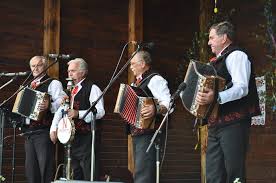 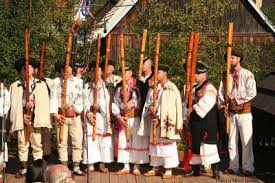 2.3 ZEMEPISNÁ POLOHA OBCEZ hľadiska geografickej lokalizácie sa obec nachádza vo východnej časti Zvolenskej kotliny, v doline riečky Slatina, v podhorí najvyššieho stredoeurópskeho stratovulkánu Poľana. Kataster obce má rozlohu 893 ha. Korytárky na západe hraničia s katastrom Detvy, na juhozápade s Kriváňom, na juhu a juhovýchode s Podkriváňom, na východe a severovýchode s Hriňovou. Dedinka má dve miestne časti - Korytárky a Zlatno, o ktorom sa traduje, že v tunajšom potoku sa v minulosti nachádzalo zlato. Najvyšším miestom obce je vrch Jasenová s výškou 701 m.n.m.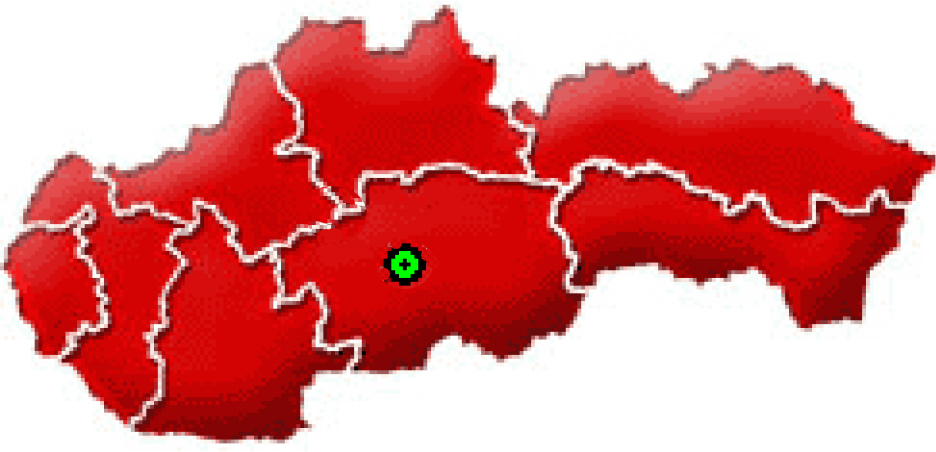 Mapa obce s vyznačením polohy obce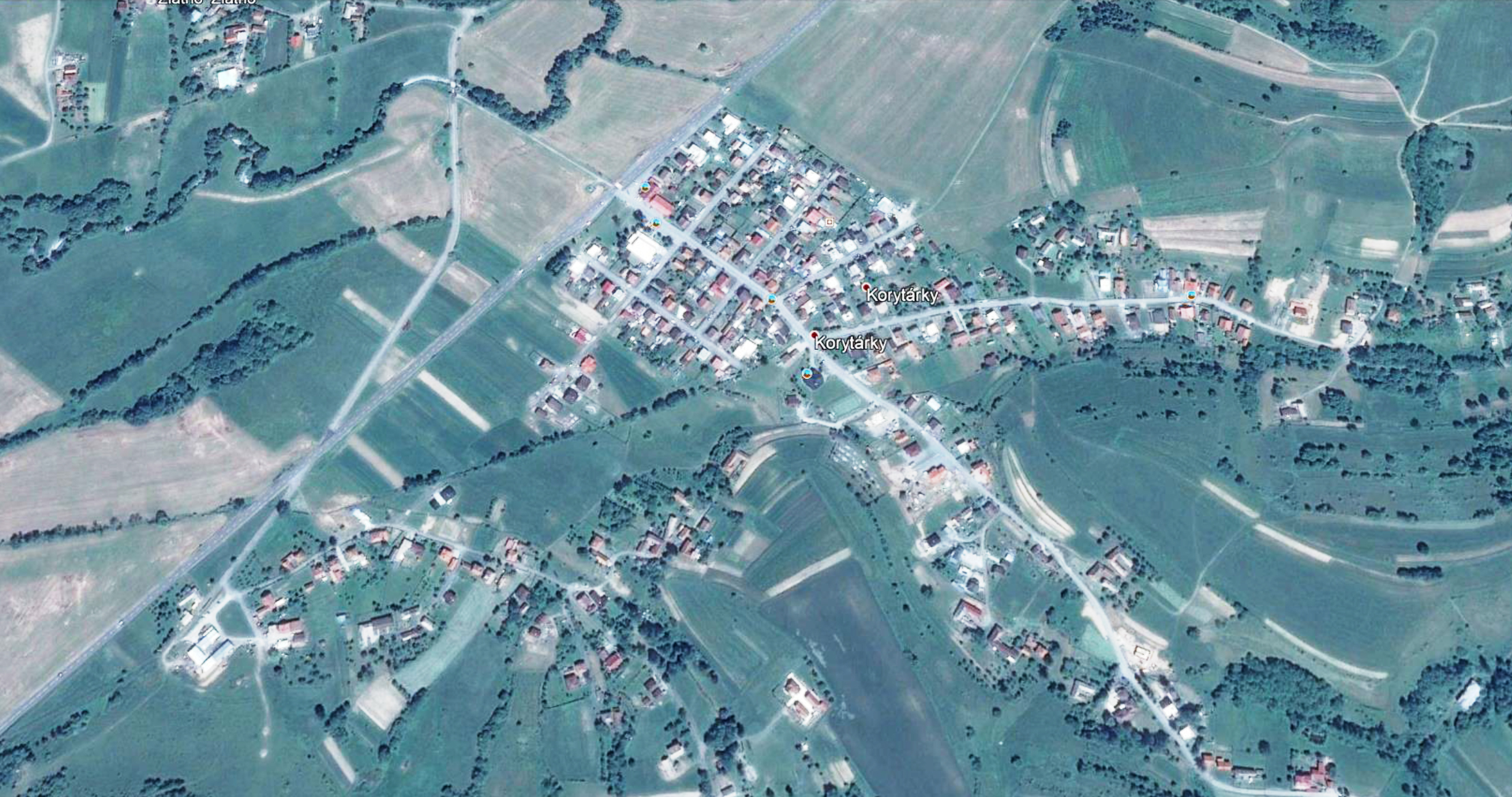 	Satelitný snímok obce2.4 SOCIÁLNO-EKONOMICKÁ ANALÝZA OBCE2.4.1 DEMOGRAFIAK 30. júnu 2015 mala Slovenská republika 5 421 433 obyvateľov. V 2. štvrťroku sa v Slovenskej republike narodilo 13 669 živých detí a zomrelo 12 694 osôb. Prirodzený prírastok obyvateľstva tak dosiahol  975 osôb. Zahraničnou migráciou získala Slovenská republika 447 osôb (prisťahovalo sa 1 402 a vysťahovalo 955).Celkový prírastok obyvateľov predstavoval 1 422.(zdroj: ŠÚ SR).Zmenšovanie podielu mladšej populácie obce a zvyšovanie podielu starších vekových skupín   obyvateľstva (zhoršenie vekovej štruktúry obyvateľstva) môže mať za následok pokles reprodukčných schopností populácie. Pomer predproduktívnej a poproduktívnej zložky obyvateľstva, označený ako index vitality, môže okrem iného vypovedať aj o populačných možnostiach vo výhľade.Zdroj: obecná štatistikaV súčasnosti má obec 959 obyvateľov, ktorí žijú v 398 domoch.. Z hľadiska členenia obcí podľa veľkostnej štruktúry patrí obec do kategórie do 1000 obyvateľov. Priemerná  hustota  osídlenia predstavuje 107,39 obyvateľov / km².2.4.2 NÁRODNOSTNÉ ZLOŽENIE OBYVATEĽSTVANa základe údajov z tabuľky je možné konštatovať, že v obcí prevažuje v podstatnej miere slovenská národnostná väčšina, ktorá predstavuje približne 98%. Vo veľmi malej miere sú zastúpené aj iné národnosti. 	Podľa strednej prognózy vývoja rómskeho obyvateľstva v SR,  vypracovanej  Inštitútom informatiky a štatistiky Infostat v novembri 2002, vzrastie počet Rómov v období rokov 2002– 2025 asi o tretinu. K zastaveniu prírastku rómskeho obyvateľstva dôjde podľa prognózy až v roku 2035, kedy by mal celkový podiel Rómov na populácii v SR dosiahnuť 11 %. Nárast počtu Rómov v obci však v súčasnosti nie je pozorovateľný. Je spôsobený ich migráciou z miest, kúpou starých rodinných domov, lacnejším spôsobom života v obci ako je v meste.Tab. Národnostné zloženie obyvateľstva obce z roku 2012Zdroj: Štatistický úrad SRGraf. Národnostné zloženie obyvateľstva obceZdroj: Štatistický úrad SR2.4.3 ZLOŽENIE OBYVATEĽSTVA PODĽA STUPŇA ŠKOLSKÉHO VZDELANIA	Vzdelanostnú štruktúru obce vzhľadom na nedostatočné zdroje aktuálnych informácií nemožno objektívne zhodnotiť. K dispozícii sú len štatistické ukazovatele z posledného sčítania obyvateľov z roku 2011. Možno predpokladať, že vzdelanostná úroveň obyvateľstva za obdobie posledných rokov vzrástla. Vývoj vzdelanostnej štruktúry sa v sledovanom období vyvíjal smerom k zvyšovaniu počtu obyvateľov s úplným stredným vzdelaním. Nárast bol zaznamenaný aj v skupine obyvateľov s vysokoškolským vzdelaním.Najpočetnejšou skupinou obyvateľstva podľa posudzovaného stupňa školského vzdelania sú osoby, ktoré dosiahli úplne stredné odborné, učňovské alebo všeobecné vzdelanie ukončené maturitnou štátnou skúškou. Druhou najpočetnejšou zastúpenou skupinou sú osoby, ktoré dosiahli základne vzdelanie, tí tvoria približne 21 % z celkového počtu obyvateľstva. Početnejšie zastúpenie, v porovnaní s inými skupinami, majú osoby, bez vzdelania a osoby, ktoré dosiahli učňovské vzdelanie bez maturity.Tab. Bývajúce obyvateľstvo podľa najvyššieho skončeného stupňa školského vzdelaniaZdroj: Štatistický úrad SRGraf. Bývajúce obyvateľstvo podľa najvyššieho skončeného stupňa školského vzdelaniaZdroj: Štatistický úrad SR2.4.4 NÁBOŽENSKÁ ŠTRUKTÚRA OBYVATEĽSTVA Z hľadiska náboženského vyznania majú v obci zastúpenie iba dve vierovyznania. Najpočetnejšie zastúpenie má rímskokatolícke vierovyznanie a to v percentuálnom vyjadrení 79,04 %. Obyvateľstvo hlásajúce sa k Evanjelickej cirkvy predstavuje 8,65 %.  Početné zastúpenie majú aj osoby, ktorých zaradenie do náboženskej štruktúry nie je známe osoby bez vyznania.  Tab. Náboženská štruktúra obyvateľovGraf. Náboženská štruktúra obyvateľovZdroj: Štatistický úrad SR2.4.5 ŠTRUKTÚRA OBYVATEĽSTVA PODĽA POČÍTAČOVÝCH ZNALOSTÍ Na základe hodnotenia počítačových znalostí obyvateľstva obce sa dá skonštatovať, že úroveň znalostí z oblasti práce s textom, s tabuľkami, elektronickou poštou a internetom je v celku uspokojivá. Až 47,5 % obyvateľov ovláda prácu s internetom a 37,9 % dokáže aktívne pracovať s elektronickou poštou. Tab. Úroveň počítačových znalostíZdroj: Štatistický úrad SRGraf. Úroveň počítačových znalostíZdroj: Štatistický úrad SR2.5 NEZAMESTNANOSŤ V OBCI	Nezamestnanosť v obci je na základe zistených údajov na úrovni 9,57%. Počet nezamestnaných osôb ku koncu roku 2016 predstavuje 90. Tab. Kvalifikovaný odhad aktuálnej miery nezamestnanosti v obci	Na základe údajov z obecnej štatistiky môžeme zhodnotiť, že z celkového počtu nezamestnaných na základe pohlavia prevažujú muži, ktorých je nezamestnaných 22. V obci k roku 2016  evidujeme 48 žien, ktoré nevykazujú žiadnu ekonomickú aktivitu. Celkový počet nezamestnaných osôb predstavuje 10,31 %. Na základe obecných štatistík k roku 2016 v obci žije 192 dôchodcov, z čoho je 107 žien a 85 mužov. Počet detí, školopovinných žiakov a študentov predstavuje 88. V obci má 959 osôb trvalý pobyt, pričom počet žien mierne prevyšuje počet trvale bývajúcich osôb mužského pohlavia v obci. K 31. 12. 2016 sa podiel pracujúcich obyvateľov pohybuje vo výške 63,50 %. V obci majú zastúpenie aj osoby, ktoré dovŕšili dôchodkový vek, ale sú naďalej ekonomicky aktívni. U 2,74% obyvateľov sa nepodarilo zistiť aké je ich zaradenie v rámci ich ekonomickej aktivity.Tab. Bývajúce obyvateľstvo podľa ekonomickej aktivityZdroj: Štatistický úrad SRZdroj: Štatistický úrad SRTab. Bývajúce obyvateľstvo podľa ekonomickej aktivityZdroj: Štatistický úrad SRZdroj: Štatistický úrad SR	Do budúcna by v obci bolo vhodné podporiť tvorbu  pracovných miesta v poľnohospodárskej sfére a v priemysle. Z hľadiska veľkosti obce, vybavenosti a finančných možností je možné vytvoriť v daných oblastiach 30 pracovných miest. 2.5.1 POĽNOHOSPODÁRSTVOPoľnohospodárska výroba je zabezpečovaná prostredníctvom Poľnohospodárskeho družstva Lúčky, ktoré zabezpečuje výrobu na plochách:Zdroj: Poľnohospodárske družstvo Lúčky2.6 SWOT ANALÝZASWOT analýza poskytuje hodnotenie silných a slabých   stránok územia, príležitostí a ohrození v jeho externom prostredí, umožňuje rýchly prehľad východiskovej situácie územia pred formulovaním stratégie.Analýza silných a slabých stránok sleduje sú časný stav z hľadiska vnútorných faktorov, odhaľuje, čo v obci máme pozitívne a negatívne. Silnou stránkou územia sú jeho prirodzené dispozície a akákoľvek konkurenčná výhoda. Slabou stránkou je to, čo územiu chýba, alebo čo sa robí nedostatočne v porovnaní s inými.Analýza príležitostí a ohrození sa zameriava na budúci rozvoj regiónu z hľadiska vonkajších faktorov, určuje možnosti rozvoja a riziká, s ktorými treba rátať. Príležitosťou územia je akýkoľvek pozitívny trend, ktorý môže byť impulzom pre jeho ďalší rozvoj v prípade, že sa nájdu zdroje na jeho realizáciu a bude oň záujem. Ohrozením územia sú akékoľvek nevýhodné trendy alebo smery vývoja na úrovni regionálnej a národnej.2.6.1 VÄZBY MEDZI SLABÝMI STRÁNKAMI A OHROZENIAMI Na základe porovnaní vzájomných väzieb slabých stránok a ohrození z prierezovej SWOT analýzy obce  boli určené:- najväčšie ohrozenia z vonkajšieho prostredia, ktoré budú negatívne ovplyvňovať najviac slabých stránok v obci. Aj keď týmto ohrozeniam nebude možné sa vyhnúť, pretože pôsobia nezávisle od obce, bude treba s nimi rátať a snažiť sa vytvárať vnútorné systémy na zoslabenie ich pôsobenia.- najslabšie stránky obce, ktoré budú ovplyvňované najväčším počtom ohrození z vonkajšieho prostredia. To znamená, že bude potrebné vytvoriť dostatočné vnútorné systémy a opatrenia na ich posilnenie a starostlivo ich realizovať.2.6.2 SWOT ANALÝZA- ĽUDSKÉ ZDROJESILNÉ STRÁNKY•záujem obyvateľov bývať a pracovať,•hrdosť občanov na svoje rodisko, •záujem mladých ľudí o život a výchovu svojho potomstva na vidieku, •nižšie životné náklady v porovnaní s mestom, •kvalifikovaná pracovná sila, časť z nej je v súčasnosti  voľnou pracovnou silou, •záujem občanov o dianie v obci (určitých skupín  ľudí), •ochota spolupracovať na aktivitách obce, •záujem o voľnočasové aktivity, •vysoké kultúrne a športové povedomie obyvateľstva, •účasť občanov na organizovaných kultúrnych a športových akciách, •podpora športu zo strany samosprávy, •vhodné priestory pre voľnočasové podujatia, •záujem občanov o modernizáciu športových zariadení,SLABÉ STRÁNKY• oslabovanie a zmena hodnôt v rodine,• prehlbovanie sociálnych rozdielov obyvateľstva,• nízka životná úroveň a vysoká nezamestnanosť,• relatívne vysoká nezamestnanosť,• ťažké uplatnenie absolventov škôl v praxi,• nedostatok aktivačných programov pre nezamestnaných,• nedostatok voľných pracovných miest a informácií o nich,• strata počtu obyvateľstva emigráciou,• nízka úroveň účasti obyvateľstva na správe obce, samosprávy, chýba komunitné centrum,• nedostatočné budovanie partnerstiev,• chýba systém výchovy k hrdosti na obec a región,• nesúlad financií a potrieb občanov,• nedostatočná vzájomná komunikácia občan – samospráva,• nedostatočný prístup  obyvateľov k internetovej sieti,• neuplatnenie mladých na trhu práce,• nárast počtu východných problémov u detí a mládeže,• absencia rôznorodých kultúrno-spoločenských aktivít,• absencia centra voľného času pre deti a mládež,• obmedzené finančné zdroje na podporu kultúry a športu,• nedostatočne využívané prírodné zdroje pre oddych,• nedostatok priestorov na voľnočasové aktivity.PRÍLEŽITOSTI•výhodná prímestská poloha •jedinečné kultúrne dedičstvo obsiahnuté v ľudovej kultúre a tradíciách obce i celého regiónu,•záujem obyvateľov o kultúrne dedičstvo obce,•existencia fondu na podporu rozvoja bývania,•budovanie partnerstiev v obci a tiež s okolitými subjektmi,•rozvoj informačných technológií – lepší prístup k informáciám (poradenstvo, vzdelanie, zamestnanie),•finančné prostriedky štátu na rekvalifikáciu nezamestnaných.OHROZENIA• výrazný pokles pôrodnosti, postupné starnutie obyvateľov,• sťahovanie sa občanov do mesta, do zahraničia,• odchod kvalifikovanej pracovnej sily z obce,•zle uskutočnená reforma financovania školstva, zdravotníctva a verejnej správy,• zatváranie školských a zdravotníckych zariadení,•zníženie kúpyschopnosti občanov v oblasti služieb, vzdelania,• smerovanie ku konzumnému spôsobu života,• postupná strata miestnej identity a záujmu o dianie v obci,• strata záujmu o udržanie tradičných ľudových remesiel.2.6.3. SWOT ANALÝZA EKONOMICKÉ ZDROJE OBCESILNÉ STRÁNKY• blízke administratívne centrum - mesto Hriňová,• ekonomický a hospodársky rozvoj obce nadväzuje na rozvojový dokument mesta Detva,•výhodná geografická poloha obce,• blízkosť a jednoduchá dostupnosť strediska Kriváň,• tradícia rôznych druhov remesiel,• existencia ďalších voľných plôch a priestorov pre rozvoj MSP,• obec je známa spevom a tancom,• zachované prírodné a kultúrne pamiatky,•kultúrny, historický, prírodný a ľudský potenciál pre rozvoj turizmu,• atraktívne podmienky pre rozvoj cestovného ruchu – prírodné danosti, kultúrne a športové aktivity, zaujímavosti v okolí,• prítomnosť zaujímavých lokalít,• dobrá dopravná dostupnosť.SLABÉ STRÁNKY• slabá informovanosť občanov a ostatných subjektov na území obce o dianí v obci,• nedostatočná vybavenosť občianskymi službami,• absencia základnej školy, materskej školy a zdravotníckeho zariadenia,• nedostatočné zhodnocovanie majetku obce (voľné plochy a budovy), chýba koncepcia využitia,• nezáujem a nerozhodnosť obyvateľov pri vstupe do podnikania (slabá pomoc zo strany štátu a EÚ začínajúcim podnikateľom),•nedostatok informácií a motivácie obyvateľstva v oblasti možností podnikania pre začínajúcich podnikateľov,• veľká rozdrobenosť pozemkového vlastníctva,• chýba stratégia obce v oblasti cestovného ruchu,· nedostatočná propagácia a profilácia obce ako destinácie cestovného ruchu,• nefungujúce partnerstvá v oblasti cestovného ruchu,• chýba komplexná ponuka služieb a produktov cestovného ruchu v obci a jej okolí pre rôzne cieľové skupiny návštevníkov, vrátane služieb vyššieho štandardu,• chýba stratégia obce v oblasti starostlivosti o kultúrne a prírodné dedičstvo,· nevyužívané objekty cestovného ruchu v obci a okolí.PRÍLEŽITOSTI• vstup SR do EÚ, vyšší rating štátu,• záujem investorov a turistov o nové členské štáty EÚ,• lepšie podmienky pre podnikanie v novom daňovom systéme,• postupné zvyšovanie kúpnej sily obyvateľstva,• možnosti využívania fondov EÚ,•efektívnejšie využívanie a zhodnotenie majetku obce,• vytvorenie partnerstiev pre rozvoj služieb a cestovného ruchu,• blízkosť a spolupráca s okolitými atraktívnymi regiónmi,• využitie potenciálu pre rozvoj vidieckeho turizmu, rastúci záujem o vidiecky turizmus,• využitie kultúrneho dedičstva pre formovanie kultúrneho povedomia a rozvoj cestovného ruchu,• propagácia obce - využitie ľudových tradícií, tradičných remesiel, a prírodného bohatstva.OHROZENIA• nedostatočná politika štátu v oblasti malého a stredného podnikania,• nízka reálna šanca firiem získať financie z fondov EÚ mimo BA regiónu,• prípadný nezáujem investorov,•nárast konkurencie vplyvom vstupu SR do EÚ,• nutnosť splnenia noriem EÚ (zlá technologická vybavenosť),• vysoké investície miest do zlepšenia občianskej vybavenosti,• zvyšovanie atraktivity mesta, vyľudňovanie vidieka,• pokračujúci odchod kvalifikovanej pracovnej sily z obce,•rýchly rast cien produktov a služieb,•rýchlejší rozvoj cestovného ruchu v okolitých regiónoch,• ohrozenie kultúrnych pamiatok a narušenie kultúrnej kontinuity našou generáciou (konflikt komercia - kultúra).3. STRATEGICKÁ  ČASŤ - MATERIÁLNE A FINANČNÉ ZDROJE OBCE3.1 STRATÉGIA ROZVOJA OBCEStratégia rozvoja obce vychádza zo súčasnej situácie. Jedná sa hlavne o ekonomicko-sociálnu oblasť, ktorá je v súčasnosti najkritickejšia. Stratégia sa opiera o vytvorenie nových pracovných príležitostí, čim sa situácia v obci stabilizuje a to následne môže viesť k intenzívnemu rozvoja. V rámci stratégie je potrebné určiť víziu rozvoja obce v horizonte 15 nasledujúcich rokov. Vízia musí každému jasným jazykom predostrieť predstavu o budúcnosti regiónu, o jeho činnosti, živote v ňom, zameraní rozvoja, preferovaní podnikateľských aktivít, kvalite ľudského života. V rámci EÚ musí v priebehu 10 - 15 rokov kvalita ľudského života v obci dosiahnuť štandardnú úroveň. 3.2 STRATEGICKÉ CIELE- dobudovanie kanalizácie a ČOV, - rekonštrukcia a výstavba miestnych komunikácií,- zriadenie centra krealívneho priemyslu,- zriadenie sociálnej služby pre starších občanov,- zvýšenie propagácie obce prostredníctvom turistických lyžiarskych stredísk,- propagácia kultúrnych aktivít obce,- rekonštrukcia chodníkov v obci,- zníženie energetickej náročnosti verejných objektov, - zavedenie vykurovania obecných objektov drevenou štiepkou,- rekonštrukcia verejného osvetlenia (LED lampy),- rekonštrukcia odvodňovacích kanálov,- zriadenie zberného dvora,- doplnenie služieb pre občanov (väčšia predajňa potravín, služby lekárov  a pod.),- využívanie neobývaných obecných domov na rekreáciu,- vybudovanie cyklotrasy a chodníka do obce Kriváň a mesta Hriňová,- zabezpečenie sociálnej starostlivosti o starších občanov na úrovni domova dôchodcov, - výstavba resp. rekonštrukcia polyfunkčného športového areálu,- úprava priestorov budov Materskej školy,- zvýšiť záujem občanov o možnostiach zamestnať sa prostredníctvom organizovania rekvalifikačných kurzov a školení v obci,- rozvoj sadovníctva a spracovania ovocia,- zavedenie širokopásmového internetu,- rozšírenie zelených plôch v obci,- zabezpečenie údržby verejnej zelene a verejných priestranstiev, - zvýšenie zamestnanosti a ponuky pracovných príležitostí v poľnohospodárstve,- rozvinutie spoločenského a duchovného života obyvateľov,- protipovodňová ochrana, - vysporiadanie vlastníckych vzťahov k pôde,- rozvoj cestovného ruchu prostredníctvom kultúrnych podujatí,- príprava pozemkov pre možnosť budovania nových rodinných domov,- oprava cestných mostíkov,- vyriešenie priepustov pod cestou a rigolov vedľa cesty pozdĺž obce.3.2 OBČIANSKA VYBAVENOSŤV obci sa nachádza predajňa potravinárskeho tovaru a ubytovacie zariadenia na súkromiach. Obec nie je vybavená sieťovými rozvodmi ako káblová televízia, verejný vodovod a rozvodná sieť plynu. V obci by do budúcich rokov bolo možné vybudovať rozvinutejšiu základňu služieb, ktorá by bola schopná vo väčšej miere uspokojiť potreby obyvateľov a dopyt po určitých službách.  3.2.1 SOCIÁLNA A ZDRAVOTNÁ STAROSTLIVOSŤV obci neexistuje zdravotné zariadenie, ktoré by zabezpečovalo potrebnú zdravotnú starostlivosť jej obyvateľov. Zabezpečenie sociálnych a zdravotných služieb umožňuje  zdravotný obvod v meste Hriňová, Detva resp. Zvolen a Banská Bystrica.Rozvoj sociálnych služieb sa bude orientovať na zlepšenie života sociálne odkázaných občanov v obci a poskytovanie opatrovateľskej starostlivosti. V prípade, že obec zabezpečí finančné prostriedky, zvýši úroveň starostlivosti o sociálne odkázaných a starších občanov prostredníctvom sociálneho zariadenia (denný stacionár, domov dôchodcov), čím by sa vytvorilo aj niekoľko pracovných miest v obci.3.2.2 VÝCHOVA A VZDELÁVANIEV obci sa nenachádza základná škola len materská škola. Tak isto ako zdravotná starostlivosť aj vzdelávanie a výchova je zabezpečená mimo obce a to v školskom obvode, ktorý patrí obci Kriváň a mestu Hriňová. Niektorí študenti stredných škôl absolvujú stredoškolské vzdelanie na rôznych stredných školách nie len v priľahlej Hriňovej ale aj vo Zvolene a Banskej Bystrici.3.2.3 KULTÚRA	Kultúrny život v obci je reprezentovaný kultúrnym domom, ktorý bol v roku 2010 zrekonštruovaný a ktorý slúži na kultúrne podujatia organizované v priebehu roka. V blízkom meste Hriňová sa nachádza množstvo kultúrnych pamiatok a počas celého roka sa tu konajú rôzne kultúrne podujatia, na ktorých sa občania obce zúčastňujú. 4. PROGRAMOVÁ ČASŤ  ROZVOJOVÝ  PROGRAM  OBCEOPERAČNÝ PROGRAM IROPPrioritná os č. 1: Bezpečná a ekologická doprava v regiónochpriorita č. 1.1: Posilnenie regionálnej mobility prepojením sekundárnych a terciárnych uzlov s infraštruktúrou TEN-T vrátane multimodálnych uzlov.priorita č. 1.2: Vývoj a zlepšovanie ekologicky priaznivých, vrátane nízkohlukových, a nízkouhlíkových dopravných systémov.(inštalácia nabíjacích staníc pre elektromobily)Prioritná os č. 2: Ľahší prístup k efektívnym a kvalitnejším verejným službámpriorita č. 2.1: Investície do zdravotníckej a sociálnej infraštruktúry.(zabezpečenie sociálnej starostlivosti o starších občanov)(výstavba zariadení pre šport a oddych a polyfunkčného športového areálu)priorita č. 2.2: Investovanie do vzdelania, školení a odbornej prípravy, zručností a celoživotného vzdelávania.Prioritná os č. 3: Mobilizácia kreatívneho potenciálu v regiónochpriorita č. 3.1: Podpora rastu priaznivého pre zamestnanosť.(zvýšiť záujem občanov o možnostiach zamestnať sa prostredníctvom organizovania rekvalifikačných kurzov a školení v obci)(rozvoj sadovníctva a spracovania ovocia)(zriadenie domu obecných služieb a centra kreatívneho priemyslu)(využívanie neobývaných obecných domov na rekreáciu)Prioritná os č. 4: Zlepšenie kvality života v regiónoch s dôrazom na životné prostrediepriorita č. 4.1: Podpora energetickej efektívnosti, inteligentného riadenia energie a využívania energie z obnoviteľných zdrojov vo verejných infraštruktúrach vrátane verejných budov a v sektore bývania.(rekonštrukcia priestorov kultúrneho domu, resp. obecného úradu)priorita č. 4.2: Investovanie do sektora vodného hospodárstva.(rekonštrukcia odvodňovacích kanálov)(dobudovanie kanalizácie a ČOV)(protipovodňová ochrana) (vyriešenie priepustov pod cestou a rigolov vedľa cesty pozdĺž obce)priorita č. 4.3: Prijímanie opatrení na zlepšenie mestského prostredia, revitalizácie miest, oživenia a dekontaminácie opustených priemyselných lokalít.Prioritná os č. 5: Miestny rozvoj vedený komunitoupriorita č. 5.1: Záväzné investície v rámci stratégií miestneho rozvoja vedeného komunitou.Prioritná os č. 6: Technická pomocOPERAČNÝ PROGRAM INTEGROVANÁ INFRAŠTRUKTÚRAPrioritná os 1: Železničná infraštruktúra.Prioritná os 2: Cestná infraštruktúra.(dobudovanie chodníkov v obci)(rekonštrukcia miestnych komunikácií)(oprava cestných mostíkov)Prioritná os 3: Verejná osobná doprava.Prioritná os 4: Infraštruktúra vodnej dopravy.Prioritná os 5: Železničná infraštruktúra (mimo ten-t core).Prioritná os 6: Cestná infraštruktúra (mimo ten-t core).Prioritná os 7: Informatizácia spoločnosti.(zavedenie širokopásmového internetu)Prioritná os 8 : Technická pomoc.(rekonštrukcia verejného osvetlenia)OPERAČNÝ PROGRAM ĽUDSKÉ ZDROJEPrioritná os 1: Vzdelávanie1.1 Zníženie a zabránenie predčasného skončenia školskej dochádzky a podporou prístupu ku kvalitnému predškolskému, základnému a stredoškolskému vzdelávaniu.1.2 Zvyšovanie významu trhu práce v oblasti systémov vzdelávania a odbornej prípravy.1.3 Zlepšenie kvality, efektívnosti a prístupu k terciárnemu a ekvivalentnému vzdelávaniu.1.4 Zlepšenie rovnakého prístupu k celoživotnému vzdelávaniu pre všetky vekové skupiny.Prioritná os 2: Iniciatíva na podporu zamestnanosti mladých ľudí2.1 Trvalo udržateľná integrácia mladých ľudí, najmä tých, ktorí nie sú zamestnaní, ani nie sú v procese vzdelávania alebo odbornej prípravy.Prioritná os 3: ZamestnanosťIP 3.1Prístup uchádzačov o zamestnanie a neaktívnych osôb k zamestnaniu vrátane dlhodobo nezamestnaných a osôb.IP 3.2 Rovnosť medzi mužmi a ženami vo všetkých oblastiach.IP 3.3 Modernizácia inštitúcií trhu práce.Prioritná os 4: Sociálne začlenenie4.1 Aktívne začlenenie, a to aj s cieľom podporovať rovnaké príležitosti a aktívnu účasť a zlepšenie zamestnateľnosti.4.2. Zlepšenie prístupu k cenovo prístupným, trvalo udržateľným a kvalitným službám vrátane zdravotnej starostlivosti a sociálnych služieb všeobecného záujmu.Prioritná os 5: Integrácia marginalizovaných rómskych komunítIP 5.1 Sociálno-ekonomická integrácia marginalizovaných komunít, ako sú Rómovia.Prioritná os 6: Technická vybavenosť v obciach s prítomnosťou marginalizovaných rómskych komunít.6.1 Poskytovanie podpory fyzickej, ekonomickej a sociálnej regenerácie zanedbaných komunít v mestských a vidieckych oblastiach.6.2 Poskytovanie podpory sociálnych podnikov.OPERAČNÝ PROGRAM KVALITA ŽIVOTNÉHO PROSTREDIAPrioritná os 1: Udržateľné využívanie prírodných zdrojov prostredníctvom rozvoja environmentálnej infraštruktúry1.1Investovanie do sektora odpadového hospodárstva s cieľom splniť požiadavky environmentálneho acquis Únie.(rozšírenie separovaného zberu v obci  v rámci zriadeného zberného dvora)(zabezpečenie údržby verejnej zelene)(rozšírenie zelených plôch v obci)1.2 Investovanie do sektora vodného hospodárstva s cieľom splniť požiadavky environmentálneho acquis1.3 Ochrana a obnova biodiverzity a pôdy a podpora ekosystémových služieb, a to aj prostredníctvom sústavy Natura zelenej infraštruktúry.1.4 Prijatie opatrení na zlepšenie dedinského prostredia, revitalizácie miest, oživenia a dekontaminácie opustených priemyselných areálov.Prioritná os 2: Adaptácia na nepriaznivé dôsledky zmeny klímy so zameraním na ochranu pred povodňami2.1 Podpora investícií na prispôsobovanie sa zmene klímy vrátane ekosystémových prístupov.Prioritná os 3: Podpora riadenia rizík, riadenia mimoriadnych udalostí a odolnosti proti mimoriadnym udalostiam ovplyvneným zmenou klímy3.1 Podpora investícií na riešenie osobitných rizík, zabezpečiť predchádzanie vzniku katastrof a vyvíjanie systémov zvládania katastrof.Prioritná os 4: Energeticky efektívne nízkouhlíkové hospodárstvo vo všetkých sektoroch4.1 Podpora výroby a distribúcie energie z obnoviteľných zdrojov.4.2 Podpora energetickej efektívnosti a využívania energie z obnoviteľných zdrojov v podnikoch.4.3 Podpora energetickej efektívnosti, inteligentného riadenia energie a využívania energie z obnoviteľných zdrojov vo verejných infraštruktúrach.4.4 Podpora nízkouhlíkových stratégií pre všetky typy území.4.5 Podpora využívania vysoko účinnej kombinovanej výroby tepla a elektrickej energie.Prioritná os 5: Technická pomocOPERAČNÝ PROGRAM ROZVOJA VIDIEKAPrioritná os 1: zvýšenie konkurencieschopnosti sektora poľnohospodárstva a lesného hospodárstvaopatrenie 1.1 Modernizácia fariem.opatrenie 1.2 Pridávanie hodnoty do poľnohospodárskych produktov a produktov lesného hospodárstva.opatrenie 1.3 Infraštruktúra týkajúca sa rozvoja a adaptácie poľnohospodárstva a lesného hospodárstva.opatrenie 1.4 Zvýšenie hospodárskej hodnoty lesov.opatrenie 1.5 Odbytové organizácie výrobcov.opatrenie 1.6 Odborné vzdelávanie a informačné aktivity.opatrenie 1.7 Využívanie poradenských služiebPrioritná os 2: zlepšenie životného prostredia a krajiny2.1 opatrenia zamerané na trvalo udržateľné využívanie poľnohospodárskej pôdy.2.2 opatrenia zamerané na trvalo udržateľné využívanie lesnej pôdy.Prioritná os 3: kvalita života vo vidieckych oblastiach a diverzifikácia vidieckeho hospodárstvaopatrenie 3.1 diverzifikácia smerom k nepoľnohospodárskym činnostiam.(doplnenie služieb pre občanov)(príprava pozemkov pre možnosti budovania rodinných domov)opatrenie 3.2 podpora činnosti v oblasti vidieckeho ruchu časť a resp. časť b.(propagácia kultúrnych aktivít v obci)(rozvoj cestovného ruchu prostredníctvom kultúrnych podujatí)(vybudovanie multifunkčného ihriska a detských ihrísk)(vybudovanie cyklotrasy a chodníka do obce Kriváň a mesta Hriňová)opatrenie 3.3 vzdelávanie a informovanie, rozvoj finančnej gramotnosti občanov.skupina opatrení 3.4 obnova a rozvoj obcí, občianskej vybavenosti a služieb.opatrenie 3.5 získavanie zručností, oživovanie a vykonávanie integrovaných stratégií rozvoja územia.Prioritná os 4: Leaderopatrenie 4.1 implementácia integrovaných stratégií rozvoja územia.opatrenie 4.2 vykonávanie projektov spolupráce.opatrenie 4.3chod miestnej akčnej skupiny.ENVIRONMENTÁLNY FONDA Oblasť: Ochrana ovzdušia a ozónovej vrstvy ZemePodpora výroby tepla a teplej vody prostredníctvom využívania nízko emisných zdrojov pre rok 2016.Podpora výroby tepla, teplej vody a elektrickej energie prostredníctvom využívania obnoviteľných zdrojov pre rok 2016.Podpora projektov zameraných na zlepšenie kvality ovzdušia pre rok 2016.	B Oblasť: Ochrana a využívanie vôdČistiarne odpadových vôd a verejné kanalizácie pre rok 2016.	Vodovody pre rok 2016.	Protipovodňová ochrana – Opatrenia na vodnom toku pre rok 2016.	Rybárstvo pre rok 2016.	C Oblasť: Rozvoj odpadového hospodárstvaUzavretie a rekultivácia skládok pre rok 2016.	Predchádzanie vzniku odpadov, triedený zber a zhodnocovanie biologicky rozložiteľných komunálnych odpadov pre rok 2016.Zavedenie triedeného zberu v obciach, vybudovanie zberného dvora (bez zhromažďovania kovov) a dotrieďovacích zariadení pre rok 2016.	Sanácia miest s nezákonne umiestneným odpadom pre rok 2015.D Oblasť: Ochrana prírody a krajinyOchrana prírody a krajiny pre rok 2016.	Environmentálna výchova, vzdelávanie a propagácia pre rok 2016.	F Oblasť: Prieskum, výskum a vývoj zameraný na zisťovanie a zlepšenie stavu životného prostrediaPrieskum, výskum a vývoj zameraný na zisťovanie a zlepšenie stavu životného prostredia pre rok 2016.	G Oblasť. Zelená investičná schémaH Oblasť: Environmentálne záťažeOdstraňovanie environmentálnych záťaží pre rok 2016.L Oblasť: Zvyšovanie energetickej účinnosti existujúcich verejných budov vrátane zatepľovaniaZvyšovanie energetickej účinnosti existujúcich verejných budov vrátane zatepľovania.Uvádzané strategické zámery plánujeme financovať prípadne aj z iných podporných fondov, ktoré budú v rámci SR k dispozícií. (Environmentálny fond, Program rozvoja vidieka 2014-2020, Európsky poľnohospodársky fond pre rozvoj vidieka a iné).5. FINANČNÁ ČASŤEKONOMICKÉ ZDROJE OBCE5.1. ZDROJE FINANCOVANIA ROZVOJOVÝCH PROGRAMOVRozvojové programy budú financované z nasledujúcich zdrojov:a) zo štátnych účelových fondov,b) z účelových fondov BBSK,c) z rozpočtu obce,d) z prostriedkov fyzických osôb,e) z prostriedkov právnických osôb,f) z bankových úverov,g) z iných prostriedkov, ak to ustanoví osobitný predpis,h) z finančných prostriedkov fondov Európskej únie poskytované podľa osobitných.5.2 FINANČNÝ PLÁN	Jednou z kľúčových otázok realizácie programu rozvoja obce je schopnosť obce v priebehu jeho realizácie zaistiť zdroje na financovanie strategických úloh. Na tieto úlohy bude zabezpečované financovanie zo zdrojov v rámci rozpočtu obce, ktoré sú však obmedzené a prostriedky štátneho rozpočtu. Vedenie obce bude vyhľadávať aj iné možnosti financovania svojich aktivít vo forme sponzorských darov a individuálnej pomoci od podnikateľských subjektov. Na finančné zabezpečenie realizácie programu rozvoja obce je možné použiť prostriedky štátneho rozpočtu, štátnych fondov, rozpočtu samosprávneho kraja, rozpočtu obce, prostriedky fyzických osôb, úvery a príspevky medzinárodných organizácií.  Dôležitým zdrojom sú však vlastné prostriedky obce. Vlastné obecné prostriedky sa musia stať základným kapitálom pre získavanie ďalších zdrojov v dodatočných režimoch  a postupoch. Úlohou vedenia obce je na financovanie strategických cieľov zabezpečiť finančné zdroje vo forme nenávratných dotácií a grantov. Jedná sa hlavne o zdroje poskytované z Európskych štrukturálnych fondov a Kohézneho fondu. Obec sa bude intenzívne venovať aj iným podporným fondom, ktoré poskytuje vláda SR ako drobné výpomoci a dotácie. Stanovenie potrebných finančných zdrojov na realizáciu jednotlivých opatrení bude indikatívne podľa jednotlivých problémových oblastí. Základnou úrovňou prepočtov potreby finančných zdrojov je úroveň opatrení, pričom alokácia zdrojov pre úroveň problémovej oblasti vznikne súčtom alokácií pre opatrenia v jednotlivých problémových oblastiach. 	Pri tvorbe finančného plánu programu rozvoja obce je všetkých dielčích krokoch  jeho tvorby potrebné spolupracovať pri získavaní informácií s Ministerstvom financií SR, prípadne s ďalšími ústrednými orgánmi štátnej správy. Indikatívne alokácie pre jednotlivé problémové oblasti Programu hospodárskeho rozvoja a sociálneho rozvoja obce je potrebné stanoviť podľa ich reálneho rozsahu a predbežne ocenenej náročnosti, s prihliadnutím k významovým prioritám odsúhlaseným zastupiteľstvom obce. 5.3. ZABEZPEČENIE REALIZÁCIE PROGRAMU ROZVOJA OBCERealizácia programu bude pozostávať z vykonania plánovaných aktivít. Pôjde o akcie investičného charakteru alebo rozvojového charakteru. Plán aktivít tzv. Akčné plány sú   plány, ktoré v logickom poradí uvádzajú jednotlivé činnosti, ktoré je potrebné vykonať pre úspešnú realizáciu daného rozvojového zámeru. Kontrola a vyhodnotenie bude spočívať v pravidelnom zhodnotení plnenia plánovaných strategických zámerov a cieľov tvorcami a realizátormi programu podľa prijatého harmonogramu. Aby bolo možné monitorovať realizáciu programu a posúdiť plnenie jeho cieľov, je nutné určiť množinu ukazovateľov, o ktorých musí byť rozhodnuté v dostatočnom predstihu pred realizáciou programu, aby mohli byť príslušné údaje zhromažďované. Realizáciu jednotlivých aktivít a úloh v rámci strategických cieľov obce bude organizovať vedenie obce so svojim administratívnym  kolektívom. Pre realizáciu konkrétnych úloh bude spolupracovať s externými odborníkmi a firmami, ktoré majú dlhodobé skúsenosti s manažmentom a riadením projektov. 	Kontrola plnenia úloh a strategických zámerov bude spočívať v pravidelnom vyhodnocovaní a monitoringu plnenia. Tieto činnosti budú predkladané na príslušné zasadnutia obecného zastupiteľstva, kde budú podobne analyzované a vyhodnocované. 6. REALIZAČNÁ ČASŤ – REALIZOVANÉ PROJEKTY V OBCIObec za posledné roky nerealizovala projekty, ktoré prispeli k lepšej životnej úrovni a ktoré boli financované zo zdrojov Európskej únie a z iných grantov.ZÁVERProgram hospodárskeho rozvoja a sociálneho rozvoja obce je základným kameňom koncepčného a systematického rozvoja obce v horizonte 10 – 15 rokov. Z tohto dôvodu dosiahnutie strategického cieľa programu rozvoja obce presahuje hranice jedného volebného obdobia a pri jeho formulácii by malo dôjsť k zhode na úrovni vedenia obce a jej obyvateľov. Program rozvoja obce, tak ako všetky koncepčné a strategické dokumenty, je natoľko dôležitý a užitočný, nakoľko sa mu tieto vlastnosti pripisujú.Cieľom programu rozvoja obce bolo sformulovať takú predstavu o smerovaní obce, ktorá vyjadruje ekonomické a sociálne záujmy jej obyvateľstva a je v súlade so strategickými cieľmi a prioritami štátu, vyššieho územného celku, záujmami ochrany historického a kultúrneho dedičstva. Jeho poslaním je zabezpečiť kontinuitu rozvoja obce bez ohľadu na politickú príslušnosť štatutárneho zástupcu obce a obecného zastupiteľstva. Plán je otvorený dokument, ktorý by sa mal pravidelne písomne dopĺňať a aktualizovať, podľa vopred stanovených pravidiel, potrieb obyvateľov obce, jeho návštevníkov a potenciálnych investorov, s cieľom v maximálnej možnej miere zvýšiť životnú úroveň obyvateľov obce.Ukazovateľk 1.1. 2016Predproduktívni (0-14 rokov)88Produktívny (15-64 rokov)679Poproduktívny (65 rokov a viac)192Počet obyvateľovPočet obyvateľovPočet obyvateľovPočet obyvateľovPočet obyvateľovPočet obyvateľovcelkovýmužiženyPredproduktívny        (0-14)Produktívny                   (15-54)Poproduktívny  (55+Ž, 60+M)959  472 487 88679 192 Národnostná štruktúraPočetpodiel v %národnosť slovenská95697,99 %národnosť ukrajinská10,10 %národnosť česká40,41 %nezistená151,54 %Spolu976100%Najvyšší skončený stupeň školského vzdelaniaSpoluZákladné vzdelanie165Učňovské (bez maturity)149Stredné odborné (bez maturity)138Úplne stredné učňovské, odborné, všeobecné (s maturitou)269Vyššie odborné29Vysokoškolské vzdelanie32Bez vzdelania139Nezistené39Náboženská štruktúra obce Náboženská štruktúra obce Náboženská štruktúra obce  Náboženské vyznaniePočetpodiel v %Rímskokatolícka cirkev75879,04%Evanjelická cirkev838,65%Nezistené464,80%Bez vyznania727,51%Počítačové znalostiPočítačové znalosti Počítačové znalosti Počítačové znalosti Počítačové znalosti Počítačové znalostipráca s textompráca s tabuľkamipráca s elektronickou poštouPráca s internetomPočet 1389375363mužiženyspoluPočet obyvateľov s trvalým pobytom v obci472487959Počet detí, školopovinných žiakov a študentov424688Počet dôchodcov (vrátane invalidných)85107192Počet nezamestnaných (odhad)224870Počet zamestnaných (odhad)323286609Osoby ekonomicky aktívneOsoby ekonomicky aktívneOsoby ekonomicky aktívneOsoby ekonomicky aktívneNezamestnaníDôchodcoviaZ tohoZ tohoZ tohoZ tohoNezamestnaníDôchodcoviaMaterská a rodičovská dovolenkaPracujúci dôchodcoviaPracujúci (okrem dôchodcov)Z toho ekonomicky aktívniNezamestnaníDôchodcovia241562460970192Žiaci a študenti Žiaci a študenti Žiaci a študenti OstatníOstatníOstatníz toho z toho z toho OstatníOstatníOstatníDeti do 16 rokovŠtudenti stredných škôlŠtudenti vysokých škôlNezisteníOsoby v domácnostiPríjemcovia kapitálových služieb886810640Orná pôda615 haTrvale trávne porasty146 haZáhrady70 haZastavané plochy40 haLesy22 haCelková rozloha obce893 ha